Publicado en Madrid el 17/10/2018 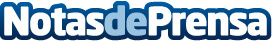 Oticel Sistemas asume con éxito el reto tecnológico de la productora NewtralEl surgimiento de cualquier proyecto siempre es todo un reto, pues es el momento de crear la estructura necesaria que ha de servir para poder dar un servicio correcto a los futuros clientes. La exigencia es doble cuando este proyecto nace con retos ya adquiridos. Este es el caso de Newtral, que nacía con la responsabilidad de llevar a cabo la producción audiovisual de programas muy consolidados como El objetivo de La Sexta, con años de emisión a sus espaldasDatos de contacto:Carlos CeldránCEO de OticelNota de prensa publicada en: https://www.notasdeprensa.es/oticel-sistemas-asume-con-exito-el-reto_1 Categorias: Imágen y sonido Telecomunicaciones Hardware E-Commerce Software Innovación Tecnológica http://www.notasdeprensa.es